　のらかなが、しいです。ツツジのあざやかな(ピンク)をると、の、つつじでにしたことを、ついこのの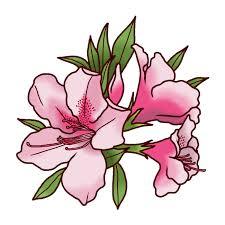 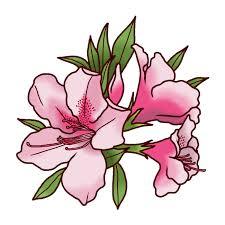 ことのようにします。ですね。♪のオリエンテーションを、クラスでしました。それぞれ20といういだったので、「のはまっているので、ずあったにしてください。もしわからなかったら、の(ブックトラック)にしてくださいね。」など、ポイントをさえておえしました。しクイズや、NDCのもいましたよ～♪えたかなNDCの0は、1、2は、3、4は、5、6は、7、8は、9　をいましょう★NDCをえるとでのしがになるよ　(:　かつまたゆみこ)　いただいた、PTAをします。と(9)です。♪おまたせ、シリーズのき～『モンスターホテルでハロウィン』『モンスターホテルでプレゼント』　　913カ『かいけつゾロリロボットさくせん』ゆたか　ポプラ　913ハ『キキとジジ　のその2』　	913カ『のトム＆ソーヤ6～16』はやみねかおる　　913ハ『クラブ　9.10.11』ﾍﾟﾆｰ･ﾜｰﾅｰ	KADOKAWA	933ワ『オウマガドキ　28.29.30』・　	913カ『でこう！２６せ！、りつぶし！』（みらい） 	913ト『の』　PHP えほん『バムとケロのもりのこや』ゆか　 えほん『ティモシーとサラかあさんのすきだった』『ティモシーとサラちいさなとしょかん』みどり　ポプラ えほん♪『クマと』あべ ブロンズ	えほん『おれたち、ともだち　ｼﾘｰｽﾞ　13』 　えほん『の　えほんｼﾘｰｽﾞ　5』 	えほん『めんたべよう!』　 えほん『おとうさんのちず』ﾕﾘ･ｼｭﾙﾋﾞｨｯﾂ　あすなろ えほん『1つぶのおこめ』デミ 　えほん『ドームがたり』アーサー・ビナード  えほん『はやたろう』リエ どもの えほん『あのときそこにきみがいた』やじまますみ　ポプラ　えほん『あるかしら』ポプラ　『りんごかもしれない』ﾌﾞﾛﾝｽﾞ『ぼくのにせものをつくるには』ﾌﾞﾛﾝｽﾞ『みえるとかみえないとか』アリスヨシタケシンスケ　えほん『モンゴル800』ｲﾁﾝﾉﾛﾌﾞ･ｶﾝﾊﾞｰﾄﾙ　　 えほん『ﾀﾝﾀﾝとｱﾙﾌｧｱｰﾄ　タンタンの』　エルジェ　　えほん♪こわい～『　5の　1～10』まさみ　の　913ナ『ミステリー　1～5』　　913カ♪き『きっちり・しとーるさん』おのりえん　こぐま　913オ『あのこにあえた』『たからものとんだ』『つりばしゆらゆら』『ぼくだけしってる』もりやまみやこ	あかね　913モ『10までにみたい　1～24』　・　プラス　908ジ★『おばけずかんｼﾘｰｽﾞ　1～18』　	913サ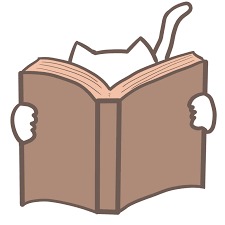 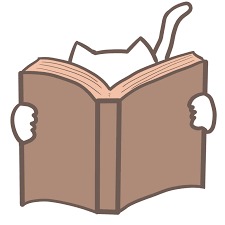 ♪～き『パールとの８つの』あんびるやすこ		913ア『そしてぼくらはになった』・　ポプラ　913コ『　のはじまり』　　913サ『ホオズキくんのオバケ １・オバケがえる』　ポプラ　913ト『パンダのポンポン』　	913ノ『ビーおばさんとおでかけ』ﾀﾞｲｱﾅ･ｳｲﾝ･ｼﾞｮｰﾝｽﾞ　　933ジ『ストーリーでしむの　1～20』　913ス★『なんでも　1～26』あんびるやすこ	　913ア★『ガキ7　1～7』　	913ソ★『マジックツリーハウス　1～43』ﾒｱﾘｰ･ﾎﾟｰﾌﾟ･ｵｽﾞﾎﾞｰﾝKADOKAWA933オ★『とせるリリアーネ　1～16』ﾀﾆﾔ･ｼｭﾃｰﾌﾞﾅｰ　プラス　943シ★はたにったシリーズです。かったらえてね。♪『ポニーテール』()　	913シ『ミニオンズ』 （ジュニア）	　913シ『あとし、もうし』（）『の』（）まいこ　　913セ『ぼくら×レッド VRﾊﾟｰｸで!?の』（つばさ）　KADOKAWA	913ソ『はぼくらと』（）　	913ツ★『　1～11』(みらい)あゆな  913フ『バケモノの』(つばさ) KADOKAWA　 913ホ『しずかな』（）　　913ヤ『おかみは！ ノベライズ』（）ヒロ子　 913レ★『レッド1～5』(つばさ) KADOKAWA　913ア★『1～5』(つばさ) KADOKAWA　913ア★『チームKZノート　1～5』()　ひとみ 913フ